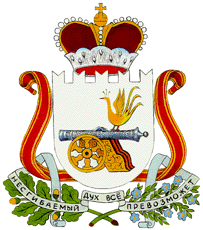 КАРДЫМОВСКИЙ РАЙОННЫЙ СОВЕТ ДЕПУТАТОВР Е Ш Е Н И Еот 25.01.2018                                     № Ре-00007 О результатах деятельности отделения полиции по Кардымовскому району за 2017 годЗаслушав информацию отделения полиции по Кардымовскому району о результатах  деятельности Отделения полиции по Кардымовскому району за 2017, Кардымовский районный Совет депутатовР Е Ш И Л : Информацию отделения полиции по Кардымовскому району о результатах деятельности отделения полиции по Кардымовскому району за 2017 год, принять к сведению и признать деятельность отделения  полиции неудовлетворительной. Председатель Кардымовского районного Совета депутатов								Г.Н. Кузовчикова